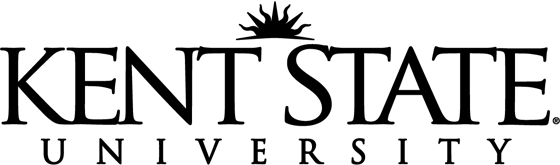 College of Education, Health and Human Services School of Teaching, Learning and Curriculum Studies David Toothaker ScholarshipEligibility Criteria:You may apply for this scholarship if you: (1) are a full‐time student at KSU, (2) have completed a minimum of 60 credit hours, (3) have a junior class standing, (4) have a cumulative GPA of 3.0 or better, (5) must be majoring in Physical Education Professional (PEP), with a concentration in either Physical Education Teacher Education or Health and Physical Education Teacher Education, and (6) must demonstrate behavior consistent with being a positive role model, and having a dedication to professional development and quality physical education.Application procedures:Complete this application and return it to Laura Riddle, 409 White Hall, Kent, OH 44242 by February 15.Personal Data SheetName:		Kent State ID:  	Local Address:  	Street/Apt.City	State	ZipKSU e‐mail:		Phone: (	)	‐  	Permanent Address:  	Street/Apt. 		Phone: (	)	‐   	City	State	ZipMajor:		 	Concentration:  			 Minor:  			     Overall GPA:	Major GPA:				Minor GPA:  	Pg. 1 of 2Total Hours Completed:		Hours Needed to Graduate:  	Class Standing:	Junior	SeniorAnticipated Graduation Date:		Advisor’s Name: 	On a separate sheet of paper supply answers to the questions listed below. Please use single space and type your answers.List and explain your involvement with teaching children through leadership in youth recreation programs, working in summer camp programs, coaching youth sport, teaching in a school physical education environment, or other similar experiences where creating a developmentally appropriate and positive learning environment is the major purpose of the program.List and explain your involvement in a healthy active lifestyle as evidence by participation in regular physical activity, a personal fitness program, intramural sports, intercollegiate sports, or other recreational pursuits of an active nature.List and explain your involvement in professional development activities such as the Physical Education Learning Community, the Teacher Education Steering Committee, attendance at state and/or national professional conferences, or with service to other similar professional activities or organizations.Please list or describe your current interests, hobbies, preferred activities, etc.Please explain your future academic and/or career goals.Pg. 2 of 2